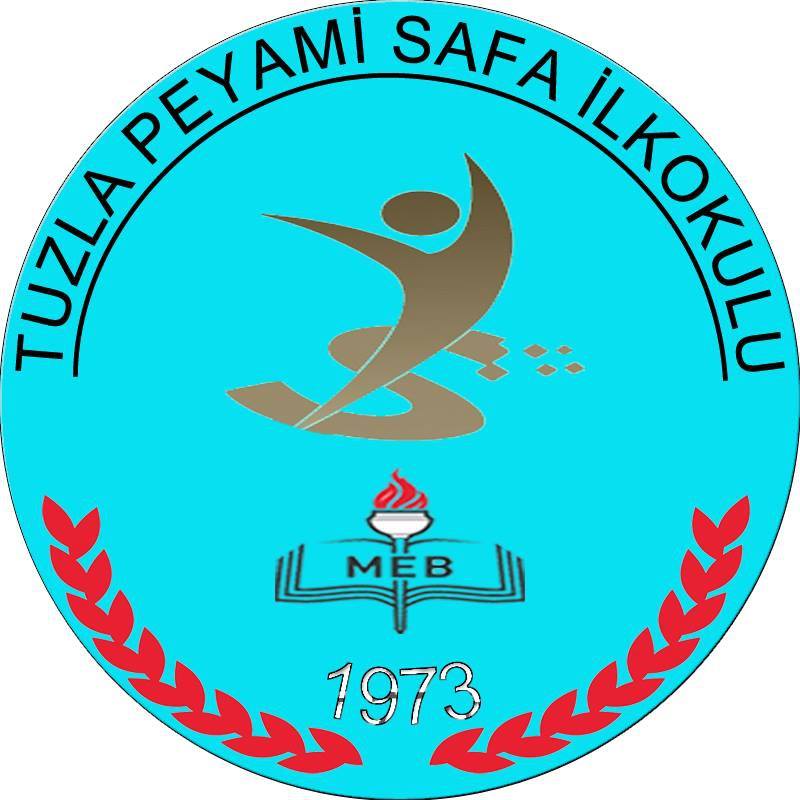 TUZLA PEYAMİ SAFA İLKOKULU  OKUL-AİLE BİRLİĞİ OCAK 2016  GELİR-GİDER RAPORUGELİRLERİMİZGELİRLERİMİZGELİRLERİMİZGİDERLERİMİZGİDERLERİMİZGİDERLERİMİZ1Ayfer Yükmen Tiyatro Organizasyonu751 TL1Mis Süper Temizlik Malzemesi140 TL2Aralık 2015 Kantin Kirası1000 TL2Eren Mühendislik21,50 TL3Aralık 2015 Çocuk Kulübü Geliri1175 TL3Kılıç Office Center88 TL4Okula Yapılan Toplam Bağış 1955 TL4Türk Telekom Faturası19 TL55Yapı Diyarı Nalbur 529 TL66Bimeks Virüs Programı55 TL77İklim Elektrik236 TL88Mudo Yayınları81 TL99Yayla Alışveriş Merkezi24 TL1010Hadis Kitapçıkları Alımı200 TL1111Carrefour Sa Öğrencilere Hediye165 TL1212Kartal 10. Nonerliği Karar Defteri Onayı53 TL1313Hesap  Kesim Ücreti12,60 TL141415  TOPLAM GELİR4881  TLAYLIK TOPLAM GİDER1624 TL